新 书 推 荐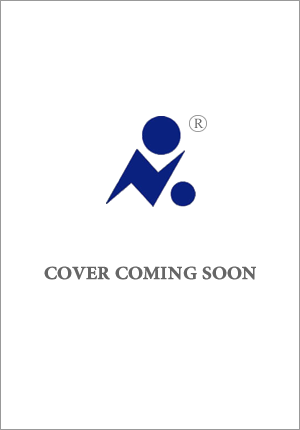 中文书名：《崩坏：宇宙及其万物终结简史》英文书名：BREAKDOWN: A Brief History of the End of the Universe and Everything In It 作    者：Stephen Ornes 出 版 社：Norton代理公司：Inkwell/ANA/Lauren页    数：待定出版时间：2025年代理地区：中国大陆、台湾审读资料：大纲类    型：大众社科内容简介：玛丽-罗奇（Mary Roach）、萨拉-沃韦尔（Sarah Vowell）和比尔-布莱森（Bill Bryson）的同类作品，以轻松愉快的笔调描写了熵的作用。宇宙在各个尺度上都在稳步、可预见地分崩离析，这本书正是写给所有身处宇宙中的读者，适合任何愿意感受热力学第二定律奇异之美的人，无论是鳄鱼尸体，还是银河等离子体，这条定律在一切事物上都发挥着神奇的作用。关于解体（disintegration），并不是只能谈腐烂和分解。解体是人类智慧史上一个永恒主题。正如奥恩斯（Ornes）所说 "创造行为--无论是生物的创造，还是生物创造非生物--其实都不是为了永恒，都只是面对不可避免的分崩离析，采取的微小、反抗的姿态"。的确，只有仔细观察生物和现存事物，才会体会到世界有可能崩坏。毕竟，有什么能比黑暗迫临更能激发创造力呢？正是对细胞凋亡（细胞自发死亡现象）的仔细研究，为治疗癌症开辟了新的研究途径；正是在生死轮转中，世界不断迎接新生，和新的崩坏。这是一个关于“破坏”的故事，讲述充满活力，会收录许多“充盈”和“屠杀”并存的奇怪故事。作者简介：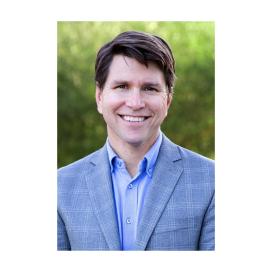 斯蒂芬·奥恩斯（Stephen Ornes）是范德比尔特大学的驻场作家、屡获殊荣的记者，也是麻省理工学院科学写作研究生项目的毕业生。他的作品曾多次出现在 Best American Science and Nature Writing上， 他还为 《科学美国人》（Scientific American）、《发现》（Discover）、《新科学家》（New Scientist）、《一个故事》（One Story）、 和McSweeney’s撰稿。 他与家人住在纳什维尔。感谢您的阅读！请将反馈信息发至：版权负责人Email：Rights@nurnberg.com.cn安德鲁·纳伯格联合国际有限公司北京代表处	北京市海淀区中关村大街甲59号中国人民大学文化大厦1705室, 邮编：100872电话：010-82504106,   传真：010-82504200公司网址：http://www.nurnberg.com.cn书目下载：http://www.nurnberg.com.cn/booklist_zh/list.aspx书讯浏览：http://www.nurnberg.com.cn/book/book.aspx视频推荐：http://www.nurnberg.com.cn/video/video.aspx豆瓣小站：http://site.douban.com/110577/新浪微博：安德鲁纳伯格公司的微博_微博 (weibo.com)微信订阅号：ANABJ2002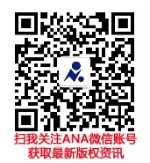 